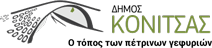 					Κόνιτσα, 18/09/2019ΑΝΑΚΟΙΝΩΣΗΔΙΑΚΟΠΗ ΡΕΥΜΑΤΟΣ  Σας γνωστοποιούμε ότι για να εκτελεστούν απαραίτητες τεχνικές εργασίες του ΔΕΔΔΗΕ, θα γίνει διακοπή ηλεκτρικού ρεύματος την Τρίτη  22/09/2020 από ώρα 10:00 π.μ. έως 11:00 π.μ. σε όλες τις Κοινότητες του Δήμου Κόνιτσας. Από τον ΔΕΔΔΗΕ Α.Ε. 